Revision – What is That?OrHow To Revise MoreEffectivelyHints and tips on how to get the best out of your examsrestwork andimportant toIt’sIf you are not one of those lucky people who have a photographic memory and canremember everything you’ve read, you will need to revise for your exams. Each year you will have ‘revised’ for numerous tests and common tests. Ask yourself,how successful were you? Now multiply that work by 10 or 20 and do it all in a few months. It seems like a huge task. And it is. But you can do a lot to help yourself make it easier....It’s not going to be easy.... Just easier. The information in this booklet will help you to get organised and stay in control.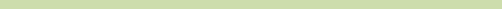 Make sure that you start to revise early enough in the year.Make an action plan: This would change depending upon whether it is term time or Easter holiday or if you are on study leave. When you have a plan, you are in charge of your work and you are more likely to stay in control. This will reduce the stress you feel and make you less panicky.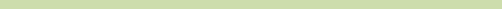 Setting up a Revision Timetable.Term timeYou will have to fit in your revision with the school work that you are still doing. At this stage smaller amounts of revision are more likely to succeed.Aim to do 15mins revision each on two subjects a night for four out of the five week days. This gives you 8 slots. You can fill these with either one subject each, covering all your subjects. Or, you might prefer to concentrate more on the subjects you know you have more trouble with or that have a higher amount of content.At the weekend you should spend 5 mins reviewing what you did in each 15 min session during the week. That makes two 20 min sessions (do one on Saturday and one on Sunday). All you need to do in the session is check your understanding or memory of what you covered in the 15 min revision session; you should not have to relearn it. If you have forgotten it, make a note to go over it again next time you revise that subject.The review is important because you must embed the information in your brain so that you don’t forget it. It helps to transfer the information from short term memory to long term memory. Without the reviews you will find it harder to remember the information until the exam.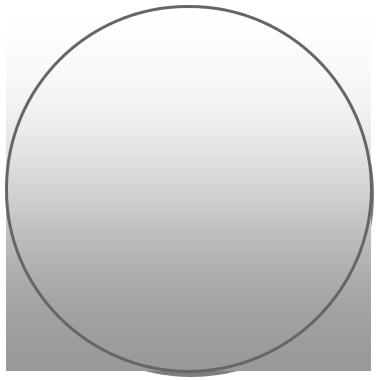 Holidays and Study LeaveEither get a calendar, or make your own, to cover the time period from the start of the Easter holidays to the exams. You can copy the blank timetable from these notes. Divide each day into six 1 hour sessions: 2 in the morning, 2 in the afternoon and 2 in the evening. Only work 4 out of the 6 sessions on these study days i.e. morning/afternoon or morning/evening or afternoon/evening. Each session should be about 1 hour with a short break between the twosessions. You will also need about 20 -30 mins for two days at the end of your week for reviewing (see below).It is important not to overstretch yourself and get exhausted. You will not be able to perform at your best if that happens. Therefore, plan your rest days or days when you are unavailable to work e.g. going away, family commitments. Remember you owe it to yourself to be as prepared as you can be for your exams. This means putting in an appropriate amount of effort. If you put in the minimum amount of effort, you will get the minimum grade out. So if you would like to take a few days off hanging around with your mates, think if that is something that would be better done after your exams and your time used for revision. Remember you should aim to work for 42 out of the six sessions in a day. That gives you plenty of rest and relaxation time.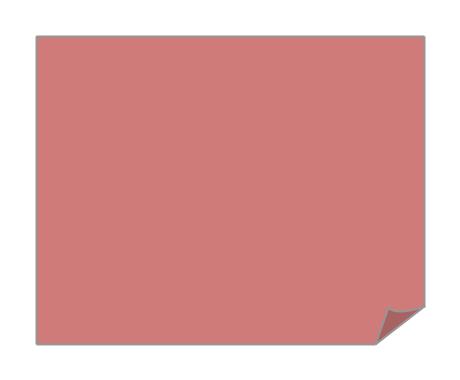 To Do -Chemistry:Acids and alkalisRates of reactionBondingMole calculationsMake a list of the topics you still need to revise for each subject. Work out how many revision sessions you have in a particular subject, and divide up the work into that many sessions. For example, you can divide your chemistry into 12 topics; there are 5 weeks when you are either on holiday or study leave, until the beginning of June. Say you devote 2 sessions a week plus an extra weekend session in 2/5 weekends to chemistry revision. That gives you your 12 sessions.Plan a week at a time. Fill in which sessions you are going to use for which subjects/topics. You may find that some subjects need more time and that some don’t need as much. That’s all part of the planning you are doing now.Plan reviewing sessions for the week’s work at some stage, at the end of the week. Just as you did in the term time timetable. Ideally, as each week passes, you should review past weeks work. This need only be a quick look - a few minutes worth - at the condensed revision notes (see below) you have created in your revision sessions. this means that, you will remember the work that you revised at the start of your revision and not forgotten it by not looking at it for a month or more.When making your plan for a week, set realistic targets for yourself. However, once youhave done the week’s plan, don’t think that it has to be followed to the letter. Allow a certainamount of flexibility, particularly at the start as you get used to how it works and how muchyou can get done in a session. If you don’t complete a day as planned, don’t abandon thetimetable and think that it’s not going to work. Get back to it the next day. Or change it ifnecessary. Once you get it working, tryto stick to it.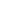 The important thing with making these is that you change the format of your original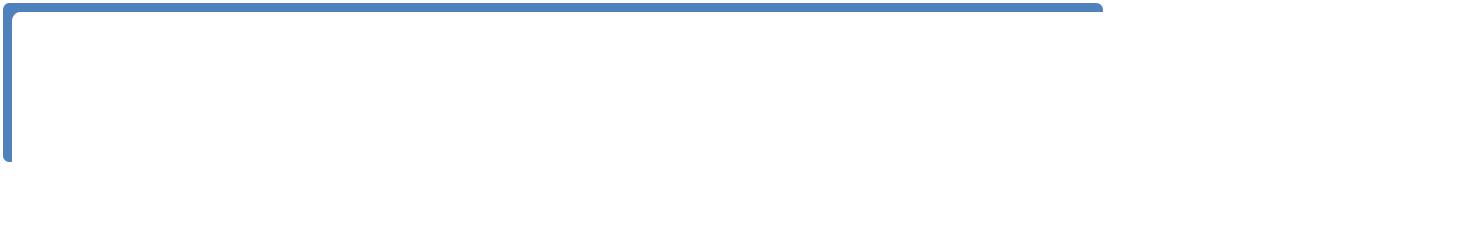 notes. The very act of changing the information into another format means that your brain is processing the information, which means that it is much more likely to stick.You may have to try out various formats to find one that suits you personally. If you like colours and diagrams more that words, try a mindmap or colourful flash cards. If you like lists of words, try reducing your notes to the bare essential words in bullet points. If you have a strong auditory preference, try recording the main points onto a tape or use the record facility on your computer for play back. One of the advantages of a mindmap is that you will be able to see the whole topic and get a feel for how each part fits together.Use your condensed notes to review your revision in the reviewing sessions you have planned into your revision timetable.Exam TechniqueWhen you are sitting your exams you are going to feel nervous (to a greater or lesser degree).This is normal. Use that nervous energy to help you. Don’t let it panicRead the instructions and descriptions (rubric) at the front of the exam. Make sure you know which sections to read and which questions to answer. It will tell you how long you have and how many marks there are for that paper. Follow the instructions carefully.The examiners are on your side. They are trying to find ways to give you the marks. They are not trying to take away marks from you. But if you make it like hunting for a needle in a haystack, it is very difficult for the examiners to find anything worth giving a mark to.One of the most common mistakes is that people don’t read the question properly and answer the question they think they read, or wanted to read, not the actual question. As good as the answer may be, if it’s not the one to the question, it won’t get any marks.Address the question showing understanding and detailed explanation. You must demonstrate clear thinking and understanding of the topic. A muddled answer is hard to award marks to. Plan your answer. Even if it is jotting down all the key words that you associate with that question, numbering them, and then using them to construct a full explanation. It may help to underline or circle the questioning word (how, why, what, explain, compare, contrast, describe, outline etc). Also highlight the key words or concepts mentioned in the question. Doing this gives you a breathing space if you need it, and helps to clarify your thoughts and ideas, so that you can communicate them clearly.You may not know this, but if you cross out a correct answer and don’t replace it with a wrong answer, the examiner can give you credit for it even though it’s crossed out. However, if you obliterate the crossed out answer, it can’t happen. Use a single line to cross out, so it can still be read. Just in case!In an exam, everyone’s writing gets more untidy than it would be normally. However, it must be legible. If the examiner can’t read it, it doesn’t matter how good the answer is. If you know this is a problem for you. Practice writing out answers. Get someone else to read them to check that it is legible.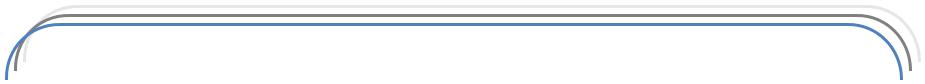 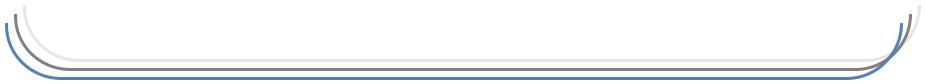 Lay out your answer clearly.Use the space given.The exam setters have worked out how much space a well laid out answer will take and have put that in the paper. For numerical questions show all your working. Credit will be given for the method even if you don’t get the correct answer. It will be possible in most cases to get follow through marks even if you carry an incorrect answer through, but use the correct method. If you pluck numbers out of the air i.e. don’t show how you got them, you can’t get the method marks, and in some cases may not even get the mark for the correct answer.For some subjects, short answer questions that are worth up to 4 or 5 marks can be answered with bullet points.Check with your teacher if it is appropriate in their subject.If there are, for example, 3 marks, then you must make 3 points to get them.Before you answer the question, look at how many marks there are for it.Space out the same number of bullet points as marks, over the space given for the answer.Write down a point next to each bullet point.The advantage in doing this is that it gives you breathing space, it focuses you on making enough points to get all the marks for the question, and it makes your communication to the examiner much clearer than a sentence that starts, waffles around a bit and eventually ends not having covered the appropriate number of points because you lost track of what you were doing.Don’t spend too long on any one question at the expense of others. As a rough guide, you should aim to spend as many minutes on a question as there are marks for it. Think, ‘a mark, a minute’. This means that you should be working for most of the time that the exam is going on, with a short time at the end for checking your work. If you get really stuck on a question. Jot down all the keywords you associate with that topic. Leave it. Move on to the next question. When you have finished, go back to the question that you had trouble with. Look at the words you have written down. See if they help you find the correct answer now.●	●	●You might try to reduce the advice given here to a revision format as practice and so that you take in and understand the informationFinally.●	●	●Good Luck!Take Time.	Plan Carefully.	Stay Calm.Try looking at this 15 min videohttp://beanbaglearning.com/resources/0000/0004/exam-technique.mp4Revision Timetable for term timeWeek startingChose one evening during the week to have off from revision e.g. Friday night to go out with friendschose one slot of each weekend day to have offe.g. Saturday night out and Sunday morning lie inor Saturday afternoon playing football and Sunday night at the movies These are you relaxation times and are important if you are going to be able to keep on top of your work. They can vary from week to week.Fill in the rest of the week day evenings with 15 minute slots of revision You may want to cover all your subjects from now on each week.Or you may want to start with a few subjects that you think you need extra work on, and add other subjects as the weeks go by.You need to pick a 20 minute slot on each of Saturday and Sunday to do a 20 minute review of the revision you have done that week. This would be 5minutes per subject. So 4 x 5mins=20mins on Saturday and 20 mins on Sunday.The rest of the Saturday and Sunday work slots can be used for school work or course work that needs to be done or if you have time more revision.Term time revision timetablesWeek startingWeek startingWeek startingReview:Morning 1Morning 2Afternoon 3Afternoon 4Evening 5Evening 6Revision TechniquesRevision Techniques Index/flash cardsRevision TechniquesRevision Techniques Bullet pointed concise lists (you could do this Bullet pointed concise lists (you could do thisCheck your notes are complete. If theyCheck your notes are complete. If theyas a powerpoint if you like using the computer.Check your notes are complete. If theyCheck your notes are complete. If theyThen simply run through your presentation.are not, you have several sources fromare not, you have several sources fromThen simply run through your presentation.are not, you have several sources fromare not, you have several sources fromGive it to anyone who will listen, Mum, Gran,which to find out the missingwhich to find out the missingGive it to anyone who will listen, Mum, Gran,which to find out the missingwhich to find out the missingyour little brother, the dog, your hamster. Whoinformation; text books, teachers, otherinformation; text books, teachers, otheryour little brother, the dog, your hamster. Whoinformation; text books, teachers, otherinformation; text books, teachers, otheris not important. Explaining it out loud is. Itpupils, revision sites on the internet.pupils, revision sites on the internet.is not important. Explaining it out loud is. Itpupils, revision sites on the internet.pupils, revision sites on the internet.just sounds better than talking to yourself. ButCheck your understanding by discussingCheck your understanding by discussingjust sounds better than talking to yourself. ButCheck your understanding by discussingCheck your understanding by discussingyou can do that too.)work with friends or teachers.work with friends or teachers.you can do that too.)work with friends or teachers.work with friends or teachers. Mindmaps MindmapsSummarise your notes. Convert themSummarise your notes. Convert them Recording the essential information ontoSummarise your notes. Convert themSummarise your notes. Convert themtape/computerinto condensed packets of information.into condensed packets of information.tape/computerinto condensed packets of information.into condensed packets of information. Or any other format that you like and areThese can be in the form of;These can be in the form of; Or any other format that you like and areThese can be in the form of;These can be in the form of;successful doing.successful doing.09-Mar10-Mar11-Mar11-Mar12-Mar13-Mar14-Mar15-MarMonTuesWedThursFriSatSunEngmathsciDTreviewFregeogsciLatEXAMPLE TIMETABLEEXAMPLE TIMETABLEEXAMPLE TIMETABLEreviewRemember you will also be doing regularRemember you will also be doing regularRemember you will also be doing regularRemember you will also be doing regularRemember you will also be doing regularschool work and course work that has toschool work and course work that has toschool work and course work that has toschool work and course work that has toschool work and course work that has tofit in with the revisionfit in with the revisionfit in with the revisionfit in with the revisionMonTuesWedThursFriSatSunMonTuesWedThursFriSatSunMonTuesWedThursFriSatSunMondayTuesdayWednesdayThursdayFridaySaturdaySunday